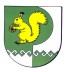 от 18 декабря 2019 г. № 530О внесении изменений в постановление Администрации Моркинского муниципального района от 06 сентября 2012г. № 612Администрация Моркинского района п о с т а н о в л я е т:1.Внести в Положение о новой системе оплаты труда работников муниципальных образовательных учреждений, находящихся в ведении Отдела по образованию и делам молодежи Администрации Моркинского муниципального района, утвержденного Постановлением Администрации Моркинского муниципального района от 06 сентября 2012 года № 612, «О новой системе оплаты труда работников муниципальных образовательных учреждений, находящихся в ведении Отдела по образованию и делам молодежи Администрации Моркинского муниципального района», следующие изменения:     а)  подпункт 12.3 пункта 12 изложить в следующей редакции:« 12.3. Профессиональная квалификационная группа должностей педагогических работниковинструктор по труду                                                 6 281инструктор по физической культуремузыкальный руководитель                    старший вожатый                             инструктор – методист                                           6 9242                           концертмейстер                   педагог дополнительного образования                   педагог – организатор                   социальный педагог                   тренер – преподаватель3                           воспитатель                                                             7 247                             мастер производственного обучения                             методист                             педагог - психолог                             старший инструктор – методист                             старший педагог дополнительного                                              образования                              старший тренер – преподаватель4                            педагог – библиотекарь                                       7 568                              преподаватель*                              преподаватель – организатор основ                                    безопасности жизнедеятельности                              руководитель физического воспитания                              старший воспитатель                              старший методист                              тьютор**                              учитель                               учитель - дефектолог                              учитель – логопед (логопед) _____________________________________________________________                                           *Кроме должностей преподавателей, отнесенных к профессорско-преподавательскому составу.  ** За исключением тьюторов, занятых в сфере высшего и дополнительного профессионального образования.»    2.    Настоящее постановление вступает в силу с 01 января 2020 года.    3.    Контроль за исполнением настоящего постановления возложить на заместителя главы Администрации Моркинского муниципального района Васильева А.Т.Глава АдминистрацииМоркинского муниципального района                                     А. Голубков                        Приложение К Постановлению главы Администрации Моркинского Муниципального района от      декабря 2019 г. №                         Согласовано:Начальник планово – финансового Отдела РОО       -                                                         Богинич Г.А.Врио руководителя финансовогоУправления Администрации Моркинского района -                                                Васильев А.Б.Руководитель организационно – правового отдела АдминистрацииМоркинского района                                              Александрова А.С.Исполнитель –юрисконсульт отдела образования                       Большов В.А.МОРКО МУНИЦИПАЛЬНЫЙ РАЙОН  АДМИНИСТРАЦИЙПУНЧАЛАДМИНИСТРАЦИЯМОРКИНСКОГО МУНИЦИПАЛЬНОГО  РАЙОНАПОСТАНОВЛЕНИЕКвалификаци –     онные     уровни             Должности, отнесенные         к квалификационным уровнямБазовая ставказаработной платы(базовый должностнойоклад) рублей            1                                      2                3